Самый волшебный праздник – Новый год...Зима – чудесное время года, когда дома пахнет мандаринами, все сверкает огоньками, под елкой лежат новогодние подарки, а дети смотрят в окошко, которое украсил зимними узорами. Дедушка Мороз Самый любимый праздник, как взрослых, так и детей, конечно же, Новый год. Дети, в ожидании чудесного новогоднего праздника, разучивали стихотворения, песни, пляски и ждали подарков.И вот настал долгожданный день. Кого только не было на новогоднем празднике: снеговик Гоша, ворона Карловна, Дед Мороз и Снегурочка, снежинки, зайчики, Лиса.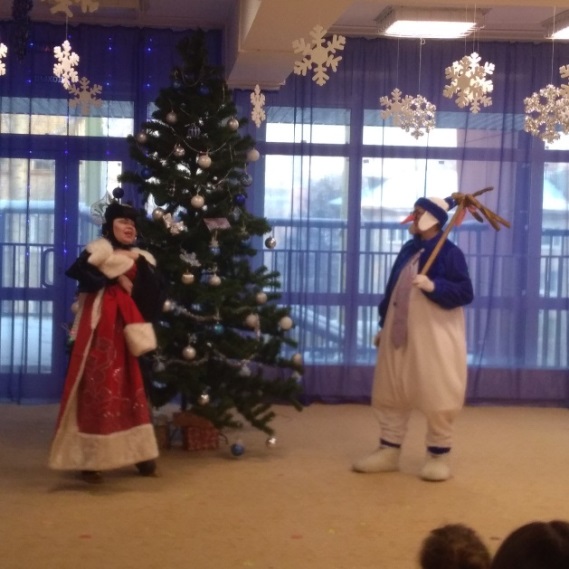 В украшенном зале дети пели песни, играли на музыкальных инструментах, танцевали, кидали снежки.Дошколята веселились, а вместе с ними радовались их родители. Праздник прошёл в удивительно душевной атмосфере радости и счастья.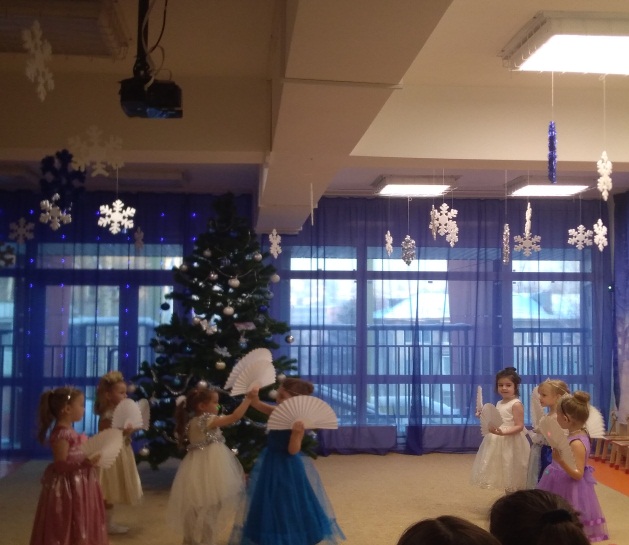 